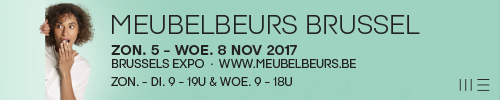 Slotbericht Meubelbeurs Brussel 2017Tijdens de voorbije 80ste editie van de Meubelbeurs Brussel hing de positiviteit in de hallen, ondanks een moeilijk jaar voor de Belgische meubelhandel. Meer dan 90% van de exposanten die we konden spreken was ronduit enthousiast over de Meubelbeurs 2017. Na een daling vorig jaar kenden de bezoekerscijfers nu een lichte plus (+2,24%), maar het waren vooral de verkoopcijfers die goed en soms zelfs schitterend waren. Door de concentratie van de markt is het succes van een beurseditie ook al lang niet meer af te leiden uit het aantal bezoekers. Helaas is het de enige graadmeter waaraan beurzen worden getoetst. De kwaliteit en het aankooppotentieel zijn moeilijker te meten maar veel en veel belangrijker. En beide waren gelukkig ook volop aanwezig.Steeds internationaler vakpubliekElk jaar zien we het belang van het internationale bezoek toenemen. Dit jaar stijgt het naar 62,16%, tegenover 61% vorig jaar. Het aantal Belgische winkels neemt nog steeds af en voor de Belgische meubelhandel was 2017 een slecht jaar. Daardoor waren er ook wat minder Belgische bezoekers, al is de daling wel gestabiliseerd (-0,76%). Het aantal buitenlandse bezoekers steeg ook in absolute cijfers. Het is ook vanuit het buitenland dat de groei van de Meubelbeurs moet komen. Het spreekt voor zich dat we daar als organisatie heel blij mee zijn! Enkel vanuit Duitsland/Zwitserland/Oostenrijk en vanuit Groot Brittannië en Ierland zien we een heel kleine daling van resp. -0,29% en -1,5%. In werkelijkheid gaat het zelfs maar om 4 bezoekers minder uit Duitsland en 8 minder uit Groot-Brittannië, wat dus een heel normale schommeling is. De aantrekkende markt in Nederland en Frankrijk zorgde dan weer voor een mooie groei van bezoekers uit deze twee landen, die traditioneel heel belangrijk zijn voor Brussel. Vanuit Nederland kregen we 1,83% meer bezoekers, en vanuit Frankrijk was er maar liefst een stijging van 7,28%! Daarnaast was er ook een mooie stijging van bezoekers uit andere landen, met 8,71%. In totaal ontvingen we 463 gasten meer uit het buitenland. Bovendien was ook de kwaliteit goed, en dat laat zich niet zomaar in cijfers uitdrukken. Uit Frankrijk en Nederland waren alle groeperingen aanwezig en ook uit de Duitstalige markten zakten verschillende belangrijke aankoopgroeperingen af naar Brussel. Daarnaast waren er ook heel wat grote individuele meubelwinkels. Allemaal hebben ze goed georderd en bevestigden ze het imago van de Meubelbeurs Brussel als echte koopbeurs. Op het totale bezoekersaantal van 18.668 zagen we een stijging van 409 bezoekers (+2,24%). Eens te meer werd ook duidelijk dat het resultaat van een beurs pas op de laatste dag definitief is, en dat elke dag telt. Een aantal exposanten had op maandagavond nog niet het verwachtte resultaat, maar tegen de sluiting op woensdagavond was de balans toch stevig doorgeslagen naar de positieve kant. De stijging van het bezoek was bovendien op elke dag te merken, maar misschien niet in elke hal. Wat telt is toch het eindresultaat.Bezoekers 2017In totaal waren er 258 exposanten, of 10 minder dan in 2016, opnieuw verspreid over 7 hallen. De oppervlakte is dus dezelfde gebleven. Wat ons enorm veel plezier doet is dat we het niveau van de presentaties en van de collecties jaar na jaar zien stijgen. De exposanten springen duidelijk mee op de trein naar kwaliteit en een hoogstaand niveau, een internationale beurs waardig. Bezoekers die een aantal jaar zijn weggebleven merkten dat nog beter. De Meubelbeurs Brussel anno 2017 is niet meer dezelfde als die van 2014, laat staan die van 10 jaar geleden. En dat moet ook, willen we relevant blijven. We proberen zelf ook het voorbeeld te geven, met een mooie scenografie van onze eigen standen en bars, de inkomhallen en de trendpresentaties in de doorgangen. Alles moet kwaliteit en sfeer uitstralen. Het resultaat is een professionele beurs op internationaal niveau die gezien mag worden!Balthazars 2017Doorgedreven productvernieuwing was het ordewoord op de Meubelbeurs 2017. Fabrikanten gingen deze keer tot in de kern van productontwikkeling, met échte vernieuwingen. Op de beursvloer was het resultaat hiervan te zien, met enthousiasme van de inkopers tot gevolg. Met de Balthazars wil de Meubelbeurs Brussel vernieuwende, innovatieve en trendgeïnspireerde producten onder de aandacht brengen. Exposanten kunnen zich gratis inschrijven voor deze awards van de Meubelbeurs. Een onafhankelijke jury maakt eerst een longlist, en distilleert daaruit dan per categorie 1 winnaar en 2 genomineerden. Als Belgische beurs is een Balthazar “Best of Belgium” logisch. De Belgische industrie is de drijvende kracht achter de beurs, en de beurs is voor hen een jaarlijkse afspraak. Maar de Meubelbeurs Brussel wordt ook elk jaar internationaler. Dat werd in de verf gezet door de categorie “Best International”, voor de meest verdienstelijke buitenlandse collectie. Anno 2017 is ook ecologie niet weg te denken uit de meubelsector. Het beste ecologische product krijgt dan ook de Balthazar “Ecology” uitgereikt. En tenslotte wordt vernieuwing beloond met de “Innovation” Balthazar. De juryleden dit jaar waren Siegrid Demyttenaere (trends Meubelbeurs, Be Magazine, DAMN°), Elien Haentjens (journalist lifestyle), Frances van der Steen (freelance meubeljournalist & trendspotter), Harry Van Hoyweghen (organisator BAD Gent en directeur Nestor Creative Event Organizers), Chris De Roock (algemeen directeur Wood.be) en voorzitter Marie-Anne Desiere (directeur Modulo communication agency).  Na een stevige discussieronde nam de jury volgende unanieme beslissingen:In de categorie BEST OF BELGIUM ging de fles met 12 liter champagne van Drappier en de grote oorkonde naar Mintjens Groep met Bloom. De Bloom-collectie blinkt uit door de enorme veelzijdigheid aan woonsferen op basis van een relatief beperkt aantal, want intelligent uitgekiende materiaal- en styling-opties.Naast de winnaar waren er ook twee laureaten. Zij ontvingen een kleine oorkonde en een magnum champagne. In deze categorie waren dat Joli met de stoel Wire en Boone met de Cubed+.De nieuwe Balthazar BEST INTERNATIONAL werd uitgereikt aan Era Grupa uit Kroatie voor hun volledige collectie. Era Grupa verraste door het internationale draagvlak ervan. Ze onderscheidt zich door de veelzijdigheid, de originaliteit en het duurzame karakter. Discalsa met de Fioco Table en Jan Kurtz met het Sit’s concept mogen zich in deze categorie de laureaten noemen.Voor de categorie ECOLOGY werd Theuns uitgeroepen als winnaar, met de collectie Göteborg. Eikenhout wordt schaarser. Daarom heeft Theuns met Göteborg de ecologische switch van het traditionele eiken naar FSC-essenhout gemaakt, in een evergreen retrostijl. Kluskens is met Désio de enige laureaat voor Ecology. Een subtiel signaal naar de sector dat hier nog werk aan de winkel is! De Balthazar in de categorie INNOVATION werd uitgereikt aan Recor Group met de Recor Home Collectie. Met dit nieuwe woonmerk heeft Recor op korte tijd een indrukwekkende conceptuele innovatie ontwikkeld. Van het productdesign tot en met de marketing: alles is gefocust op de nieuwe consument die werd gedefinieerd in 5 verschillende doelgroepen. De laureaten voor Innovation zijn de firma Moome met Hugo en Passe Partout met het concept Low Dining.ConclusieSamen met onze exposanten kijken we met trots terug op deze jubileumeditie van de Meubelbeurs. We zijn in de eerste plaats blij dat het bezoek opnieuw licht gestegen is, en dat in een moeilijke markt. We zijn ook tevreden met het goede verkoopresultaat van de fabrikanten, zoals we uit de vele positieve echo’s konden opmaken. De nieuwe collecties zijn goed ontvangen bij binnen- en buitenlandse aankopers, en dat is toch een beloning voor het harde werk dat aan de presentatie ervan op de Meubelbeurs is voorafgegaan. Bezoekers uit heel Noordwest Europa werden geïnspireerd door wat ze op dit trefpunt voor onze sector hebben ontdekt, en kregen hopelijk een boost voor het volgende meubelseizoen. We kijken alvast vol vertrouwen uit naar de toekomst, te beginnen met de volgende Meubelbeurs Brussel, van 4 tot en met 7 november 2018. We heten u nu al van harte welkom!Lieven Van den HeedeMeubelbeurs Brussel
www.meubelbeurs.be www.facebook.com/MeubelbeursVolgende Meubelbeurs: 4 tot 7 november 201820162017+/-+/-%BE/LUX71187064-54-0,76%NL47294817+88+1,83%FR24312620+189+7,21%DE/AT/CH13631359-4-0,29%UK/IE542534-8-1,50%Diverse20762274+198+8,71%TOTAAL1825918668+409+2,24%